АдминистрацияБорского сельского поселенияБокситогорского муниципального районаЛенинградской областиПОСТАНОВЛЕНИЕот   26.07.2019 г.                                                                                        № д.Бор  Об утверждении типового проекта контейнерной мусорной площадкиВ соответствии с Федеральным законом от 06 октября 2003 года № 131-ФЗ «Об общих принципах организации местного самоуправления в Российской Федерации», Постановлением Правительства Российской Федерации от 31.08.2018 года № 1039 «Об утверждении Правил обустройства мест (площадок) накопления твердых коммунальных отходов и ведения их реестра», в рамках государственной программы Ленинградской области «Охрана окружающей среды Ленинградской области», утвержденной постановлением Правительства Ленинградской области от 17.07.2019 г. № 323, Уставом муниципального образования Борское сельское поселение, администрация Борского сельского поселенияПОСТАНОВЛЯЕТ:Утвердить типовой проект контейнерной мусорной площадки муниципального образования Борское сельское поселение согласно приложению.Опубликовать настоящее постановление в информационно-телекоммуникационной сети Интернет на сайте администрации Борского сельского поселения.Контроль выполнения настоящего постановления оставляю за собой.Заместитель главы администрации Борского сельского поселения                                                         В.Н. СумеринПриложениек постановлению администрацииБорского сельского поселенияот 26.07.2019 г. № Типовой проект контейнерной мусорной площадки
Борского сельского поселения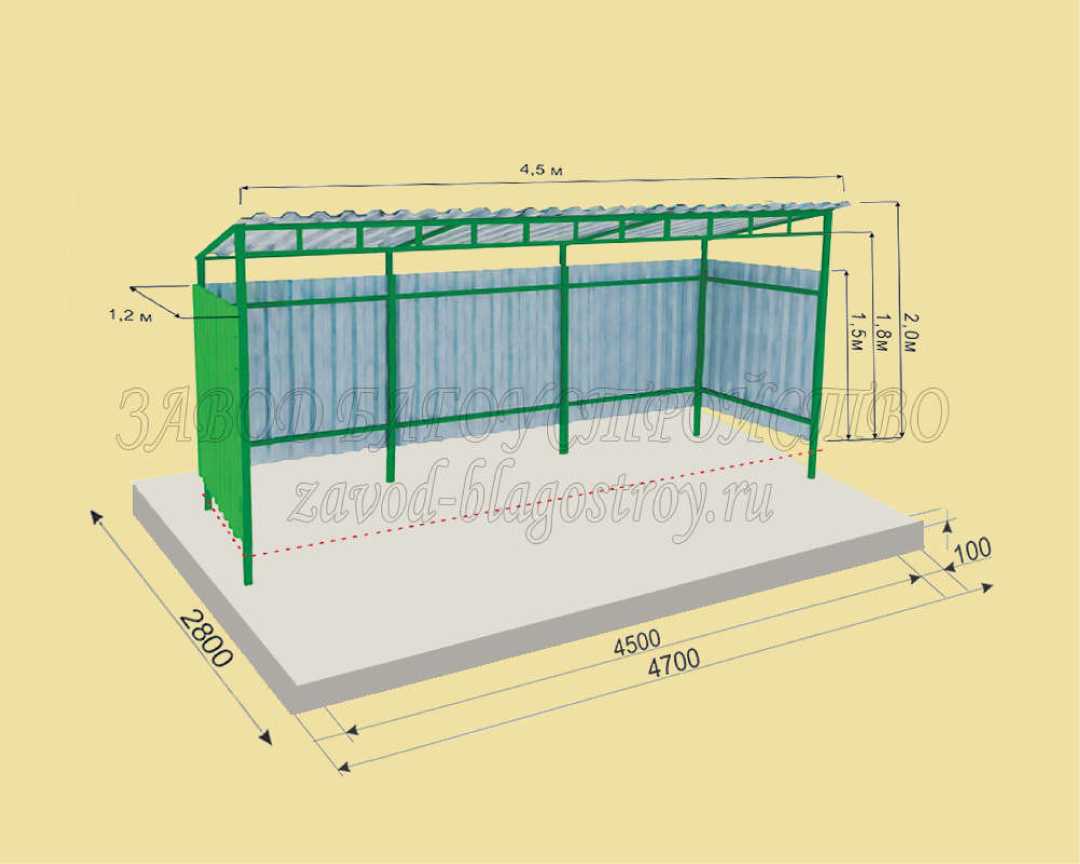 Требования к контейнерной мусорной площадке1. Поверхность площадки – искусственное водонепроницаемое и химически стойкое покрытие.2. Размер площадки рассчитан на установку необходимого числа контейнеров (количество контейнеров варьируется в зависимости от числа проживающих) и места для сбора крупногабаритного мусора.3. Контейнерная площадка оснащена навесом.4. Контейнерная площадка удалена от жилых домов на расстояние не менее 20 м.5. Площадка для контейнеров имеет ровное покрытие с уклоном в сторону проезжей части 0,02%.6. Площадка имеет ограждение.7. Площадка примыкает непосредственно к сквозному проезду.